ANEXO ITERMO DE AUTODECLARAÇÃO ÉTNICO-RACIALEu, ________________________________, portador do CPF: _______________, portador do documento de identidade RG: ________________, declaro, para o fim específico de atender à documentação exigida pela Resolução CONSUNI/UFG Nº 07/2015 e aderir ao Edital do Processo Seletivo do Programa de Pós-Graduação Stricto Sensu em Agronomia da Universidade Federal de Goiás, em nível de __________________ (Mestrado/Doutorado), me autodeclaro:(   ) preto(   ) pardo(   ) indígenaDeclaro, também, estar ciente de que a prestação de informação falsa, apurada posteriormente ao ingresso no Programa, em procedimento que me assegure o contraditório e ampla defesa, ensejará o cancelamento de minha matrícula na Universidade Federal de Goiás, sem prejuízo das sanções penais eventualmente cabíveis.________________, ____ de ______________ de ______._____________________________________Assinatura do CandidatoPara atender ao disposto no parágrafo único do Art. 2º da Resolução CONSUNI/UFG Nº 7, de 24 de abril de 2015, no caso de indígena, deve ser apresentado, no ato da matrícula no curso, cópia do registro administrativo de nascimento e óbito de índios (RANI) OU declaração de pertencimento emitida pelo grupo indígena assinada por liderança local.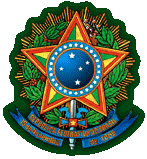 SERVIÇO PÚBLICO FEDERALUNIVERSIDADE FEDERAL DE GOIÁS	ESCOLA DE AGRONOMIA	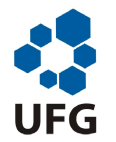 